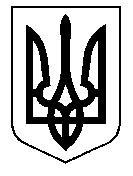 ТАЛЬНІВСЬКА РАЙОННА РАДАЧеркаської областіР  І  Ш  Е  Н  Н  Я03.03.2017                                                                                              № 14-30/VІІПро звернення до Президента України, Верховної Ради України, Прем’єр-міністра України про недопущення скасування мораторію на продаж сільськогосподарської земліВідповідно до статтей 43,59 Закону України «Про місцеве самоврядування в Україні»,  враховуючи пропозиції депутатів районної ради,  районна рада ВИРІШИЛА:1. Схвалити текст звернення депутатів Тальнівської районної ради Черкаської області до Президента України, Верховної Ради України, Прем’єр-міністра України про недопущення скасування мораторію на продаж сільськогосподарської землі (додається).2. Уповноважити голову районної ради надіслати текст звернення до Президента України, Верховної Ради України, Прем’єр-міністра України та народних депутатів України Бобова Г.Б., Ничипоренка В.М., Яценка А.В.  3. Оприлюднити рішення в газеті "Тальнівщина", інших засобах масової інформації.4. Контроль за виконанням рішення покласти на постійну комісію районної ради з питань  агропромислового розвитку та природних ресурсів.Голова районної ради                                                   В.ЛюбомськаСХВАЛЕНОрішення Тальнівської районної ради03.03.2017 № 14-30/УІІЗверненнядепутатів Тальнівської районної ради Черкаської області до Президента України, Верховної Ради України, Прем’єр-міністра Українипро недопущення скасування мораторію на продаж сільськогосподарської земліІз засобів масової інформації нам стало відомо, що 17 лютого 2017 року група народних депутатів України внесла подання до Конституційного суду України з вимогою визнати неконституційним мораторій на продаж сільськогосподарських земель, який під спільним тиском селян був пролонгований Верховною Радою України на 2017 рік. Також всупереч мораторію в Верховній Раді України зареєстровано законопроект про обіг сільськогосподарських земель, яким пропонується де-факто торгувати землею вже з 1 липня 2017 року.Прибічники вільного продажу землі сільськогосподарського призначення нібито відстоюють ринкові цінності та право селян розпоряджатись власним майном. Проте, ці аргументи не можуть замаскувати справжніх намірів поборників «ринку землі» - скупити за безцінь родючі чорноземи та перетворити селян на кріпаків.Зрозуміло, що за умов відсутності захисту власності та інвестицій, а також гострого дефіциту грошових коштів, навіть у вигляді кредитних ресурсів, єдине, до чого призведе право на продаж землі - це скуповування земельних паїв великими агрохолдингами та корпораціями. Вони володіють (на правах власності чи оренди) мільйонами гектарів та чинять тиск щодо відмови від землі на малі сільськогосподарські підприємства та на сімейні ферми. Скасування з 1 січня 2017 року спеціального режиму оподаткування для сільськогосподарських товаровиробників призвело до ще більшого занепаду і дефіциту коштів у фермерських господарствах.Якщо закон, яким дозволятиметься продаж землі вже з 1 липня 2017 року буде ухвалено, фермери та селяни будуть поставлені в такі умови, коли їм нічого іншого не залишиться, як розпродати за безцінь свої паї і піти в найми до нових панів, або їхати за кордон шукати кращої долі. Це призведе до остаточного знищення малих сільськогосподарських підприємств та сімейних ферм, які в усьому цивілізованому світі є основою аграрної складової економіки, масового зростання безробіття та посилення еміграції, а також до загибелі сіл та селищ.На підставі вищевикладеного депутати Тальнівської районної ради звертаються до Вас з наступного:- вжити всіх необхідних заходів для недопущення скасування мораторію на продаж землі сільськогосподарського призначення;- не допустити створення механізмів, що дозволятимуть торгувати землею сільськогосподарського призначення в обхід мораторію, зокрема за допомогою ухвалення закону про обіг сільськогосподарських земель, яким пропонується де-факто торгувати землею вже з 1 липня 2017 року;- продовжити на 10 років мораторій на продаж земель сільськогосподарського призначення в Україні, розробити практичні механізми стимулювання і розвитку фермерського господарства, малого і середнього бізнесу в аграрній сфері. Депутати Тальнівської районної ради